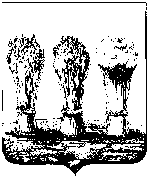      ПЕНЗЕНСКАЯ   ГОРОДСКАЯ    ДУМА____________________________________________________________________________________________________________РЕШЕНИЕ  21.12.2017                                                                                                      № 856-40/6Руководствуясь ст.22 Устава города Пензы,Пензенская городская Дума решила:1. Утвердить план мероприятий по выполнению наказов избирателей на 2018 год (прилагается).2. Настоящее  решение  опубликовать  в  муниципальной   газете  «Пенза». 3. Контроль за выполнением настоящего решения возложить на администрации Железнодорожного, Ленинского, Октябрьского, Первомайского районов города Пензы, Управление жилищно-коммунального хозяйства города Пензы, Управление образования города Пензы, Управление   культуры   города   Пензы,   Социальное  Управление  города Пензы, Комитет по физической культуре, спорту и молодежной политике  города  Пензы  и  постоянную комиссию  городской  Думы  по  бюджету, финансовой  и  налоговой  политике. Глава  города                                                                                              В.П. Савельев  Об утверждении плана мероприятий по выполнению наказов избирателей на 2018 год                                                                                                                                                                       Утвержден решением Пензенской городской Думы  от 21.12.2017  №  856-40/6